    研究者：丁肇威、王以安  指導老師︰丹丹老師一、研究主題：臺北市仁愛國民小學五年級學生國家主題之相關調查研究。二、研究動機:因為四年級我近視了，覺得近視帶給我許多困擾，而且看到身旁的同學許多都是近視，並且證實近視遺傳的理論，所以讓我引起動機，研究近視這個主題。三、研究目的：1.知道小學生的近視成因2.知道小學生的近視狀況3.知道小學生的矯正狀況4.知道小學生的保健方法5.知道小學生對近視的看法6.知道近視對小學生的影響四、研究工具：本研究利用「臺北市仁愛國民小學五年級學生近視主題之相關調查研究之問卷」進行研究。五、研究對象：     母群體：臺北市仁愛國民小學五年級小朋友。                             抽樣對象及人數：臺北市仁愛小學五年5班和五年11班，共五十人。     抽樣方式：兩班所有的小學生，做為調查對象。六、研究程序：先擬定主題，製作進度檢核表和契約書，再設計問卷，完成問卷表單，再發送及回收統計問卷，之後書寫問卷報告，製作簡報檔再修改，演練完畢後，最後上臺報告。七、研究結果與討論：看來有視力問題的人還是佔大多數的，可能是現在3C產品愈來愈普及，讓小朋友提早接觸電腦、電視，造成視力問題。 視力問題好像大多都是近視。近視度數大部分是在250度以下，就表示他們還是注重視力保健的。大部分的人都是在8~11歲時近視的，所以在8~11歲時要特別注意視力保健的重要性。有近視的人有一半會戴眼鏡，但是也有一半的人沒有戴眼鏡，大概是因為度數較小所以覺得不戴也沒關係。大部分的人都是短時間在戴，或是長時間在戴。大部分的人因為大都是四、五年級近視的，所以沒換過眼鏡的人占大多數。現在因為科技進步幾乎每個家庭都有電腦，再加上讀書寫字的姿勢不良，造成小朋友的視力問題。大家好像都是運動的不便，應該是運動會流汗讓耳朵不舒服，或是在做激烈的運動時眼鏡會掉下來吧！大多數人的父母都有近視，可能是眼睛已經用了比我們久，已經老了。雖然大部分的人都沒有矯正紀錄，但有矯正紀錄的大多都是點散瞳劑，我想應該是因為點散瞳劑比較方便又不必花太多的錢。大家好像都不去做視力檢查喔，可能是因為學校會有視力檢查吧！很多人都是以多看綠色植物為保健方式，可能是因為學校有待我們做護眼操所以護眼操也挺多的，至於補充營養食品方便又省時所以才會那麼多吧。八、開放性問題：14.請問您對近視的看法是?--511--不方便(戴眼鏡)……………4不方便(麻煩)………………3不方便(看不清楚)…………3--505--不方便(麻煩)………………9不方便(看不清楚)…………4沒救了(會一直加深)………2九、研究結論：    大多數的人都有視力問題，大部分是因為姿勢不良而引起視力問題，大部分人覺得視力問題帶給他們運動的不便，而且大部分人的視力問題都是近視，且度數落在100及150之間，都在8-9歲時近視，父母也都有同樣的視力問題，但是大部分有視力問題者都沒戴眼鏡，戴眼鏡者大部分每天只戴1-3小時，且沒換過眼鏡。大部分人都沒有矯正過。大部分人最近的視力檢查是在6個月前。大部分人平常的保健方法是多看綠色植物及補充營養食品。十、研究建議：1.下一次在做近視的問卷時要考慮到沒有視力問題的人，才不會跳題跳太多，導致資料不足。2.下一次的開放性問題可以講得清楚一點，這樣才不會跑出奇奇怪怪的答案。3.下一次的問卷字體可以大一點，不然很容易漏題。4.問卷施測者要更多才更具代表性。5.問卷要確實收回。6.勾選題的選項要更多，不然會有一堆人選其他。 十一、我有話要說:王以安的心得與省思：我覺得我對這次研究很新奇，因為這是我們第一次進行問卷調查，從一開始立契約書到最後準備報告，本來以為很簡單、輕鬆、好玩，但是到最後才覺得問卷調查這件事真的沒有想像中的那麼簡單，而且有些人根本不想要填寫我們的問卷，所以問卷總數非常少，但是今天我們還是交出我們的這3個多月的結果，反過來看其實蠻有成就感的!丁肇威的心得與省思：    這是我們第一次的專題研究，我覺得既新鮮又有趣，也讓我們知道問卷調查既困難又費時，以前看著別人在做問卷調查，就覺得好簡單，沒想到自己在做時卻感覺辛苦。在過程中我們不但要謹慎小心，還要聽別人的意見，我想做問卷調查也是讓我們養成好習慣吧！    雖然過程很辛苦，中間也出了一點小差錯，但是還是希望大家喜歡我們的報告!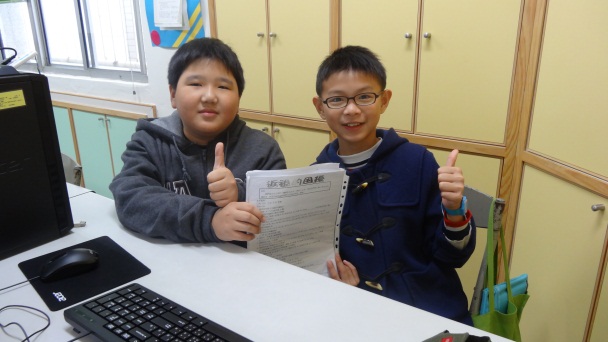 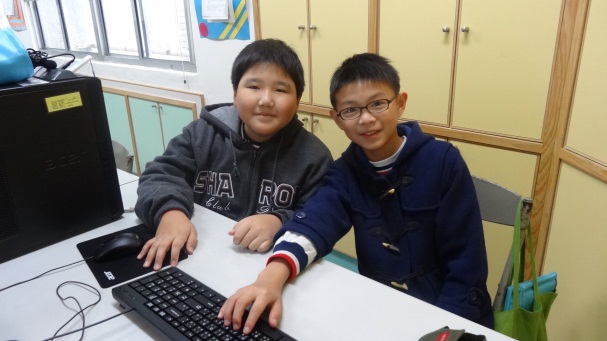 (一)請問您有視力方面的問題嗎？(一)請問您有視力方面的問題嗎？(一)請問您有視力方面的問題嗎？(一)請問您有視力方面的問題嗎？有沒有合計50517102751114923合計311950(二)請問您的視力問題是什麼?(可複選)(二)請問您的視力問題是什麼?(可複選)(二)請問您的視力問題是什麼?(可複選)(二)請問您的視力問題是什麼?(可複選)(二)請問您的視力問題是什麼?(可複選)(二)請問您的視力問題是什麼?(可複選)(二)請問您的視力問題是什麼?(可複選)(二)請問您的視力問題是什麼?(可複選)近視遠視散光假性近視弱視其他合計505100320217511122010116合計222330333(三) 請問您近視幾度?(三) 請問您近視幾度?(三) 請問您近視幾度?(三) 請問您近視幾度?(三) 請問您近視幾度?(三) 請問您近視幾度?(三) 請問您近視幾度?(三) 請問您近視幾度?(三) 請問您近視幾度?(三) 請問您近視幾度?(三) 請問您近視幾度?(三) 請問您近視幾度?(三) 請問您近視幾度?(三) 請問您近視幾度?100以下100|150151|200201|250251|300301|350351|400401|450451|500501|550551| 600600以上合計100以下100|150151|200201|250251|300301|350351|400401|450451|500501|550551| 600600以上合計5051412111051116300200000012合計210420301000022(四)請問您幾歲近視(四)請問您幾歲近視(四)請問您幾歲近視(四)請問您幾歲近視(四)請問您幾歲近視(四)請問您幾歲近視(四)請問您幾歲近視(四)請問您幾歲近視(四)請問您幾歲近視天生0-12-34-56-78-910-11合計505000007714511010019112合計0100116826(五)請問您有沒有戴眼鏡?(五)請問您有沒有戴眼鏡?(五)請問您有沒有戴眼鏡?(五)請問您有沒有戴眼鏡?505108185116915合計161733(六)請問您一天有多久戴著眼鏡?(六)請問您一天有多久戴著眼鏡?(六)請問您一天有多久戴著眼鏡?(六)請問您一天有多久戴著眼鏡?(六)請問您一天有多久戴著眼鏡?(六)請問您一天有多久戴著眼鏡?(六)請問您一天有多久戴著眼鏡?(六)請問您一天有多久戴著眼鏡?1-3小時4-6小時7-9小時10-12小時13-15小時16小時以上合計505321013105112200026合計54101516(七)請問您多久換一次眼鏡?(七)請問您多久換一次眼鏡?(七)請問您多久換一次眼鏡?(七)請問您多久換一次眼鏡?(七)請問您多久換一次眼鏡?(七)請問您多久換一次眼鏡?(七)請問您多久換一次眼鏡?(七)請問您多久換一次眼鏡?(七)請問您多久換一次眼鏡?(七)請問您多久換一次眼鏡?半年內一年兩年三年四年五年六年以上沒換過合計5050020000810511022000026合計02400001016(八)請問您的視力問題成因? (可複選)(八)請問您的視力問題成因? (可複選)(八)請問您的視力問題成因? (可複選)(八)請問您的視力問題成因? (可複選)(八)請問您的視力問題成因? (可複選)(八)請問您的視力問題成因? (可複選)(八)請問您的視力問題成因? (可複選)基因遺傳過度使用電視、電腦看書姿勢不良其他合計5052105101285112638120合計416818248(九)請問您覺得視力問題帶給你甚麼困擾？(可複選)(九)請問您覺得視力問題帶給你甚麼困擾？(可複選)(九)請問您覺得視力問題帶給你甚麼困擾？(可複選)(九)請問您覺得視力問題帶給你甚麼困擾？(可複選)(九)請問您覺得視力問題帶給你甚麼困擾？(可複選)(九)請問您覺得視力問題帶給你甚麼困擾？(可複選)(九)請問您覺得視力問題帶給你甚麼困擾？(可複選)(九)請問您覺得視力問題帶給你甚麼困擾？(可複選)運動的不便飲食的不便行動的不便金錢的不便心理的不便其他合計50593413525 51143312619合計1367251144(十)請問您的父母有視力問題嗎?(十)請問您的父母有視力問題嗎?(十)請問您的父母有視力問題嗎?(十)請問您的父母有視力問題嗎?(十)請問您的父母有視力問題嗎?只有一人有視力問題都有視力問題 都沒有視力問題合計505420428511413421合計833849(十一)請問您有沒有矯正紀錄? (可複選)(十一)請問您有沒有矯正紀錄? (可複選)(十一)請問您有沒有矯正紀錄? (可複選)(十一)請問您有沒有矯正紀錄? (可複選)(十一)請問您有沒有矯正紀錄? (可複選)(十一)請問您有沒有矯正紀錄? (可複選)(十一)請問您有沒有矯正紀錄? (可複選)散瞳劑             矯正眼鏡雷射無其他合計50510401412951193013025合計197027154(十二)請問您最近一次視力檢查是何時(不含校內的視力檢查)?(十二)請問您最近一次視力檢查是何時(不含校內的視力檢查)?(十二)請問您最近一次視力檢查是何時(不含校內的視力檢查)?(十二)請問您最近一次視力檢查是何時(不含校內的視力檢查)?(十二)請問您最近一次視力檢查是何時(不含校內的視力檢查)?(十二)請問您最近一次視力檢查是何時(不含校內的視力檢查)?1個月前2-3個月前4-5個月前6個月以上合計5056181328511464923合計107122251(十三)請問您平常的保健方法? (可複選)(十三)請問您平常的保健方法? (可複選)(十三)請問您平常的保健方法? (可複選)(十三)請問您平常的保健方法? (可複選)(十三)請問您平常的保健方法? (可複選)(十三)請問您平常的保健方法? (可複選)(十三)請問您平常的保健方法? (可複選)(十三)請問您平常的保健方法? (可複選)護眼操看綠色植物早睡早起 補充營養食品 其他                沒有保健合計50519207250374511711350733合計26311030010107